	У зв’язку з розширенням функціональних завдань програми, враховуючи рішення Сумської міської ради від 23 лютого 2023 року № 3540-МР «Про внесення змін до структури апарату та виконавчих органів Сумської міської ради, затвердженої рішенням Сумської міської ради від 27 липня 2016 року   № 1031-МР «Про затвердження структури апарату та виконавчих органів Сумської міської ради, їх загальної чисельності» (зі змінами), керуючись статтею 25 Закону України «Про місцеве самоврядування в Україні»,  Сумська міська радаВИРІШИЛА:1. Внести зміни до рішення Сумської міської ради від 14 грудня 2022 року № 3321-МР «Про програму «Суспільні комунікації Сумської міської територіальної громади» на 2023-2025 роки», а саме:1.1. По тексту рішення та додатку до нього слова «департамент комунікацій та інформаційної політики» замінити словами «управління суспільних комунікацій» у всіх відмінках.1.2. Викласти у новій редакції:1.2.1. Підрозділи 1.1 «Паспорт програми «Суспільні комунікації Сумської міської територіальної громади» на 2023-2025 роки» та                   1.2. « Ресурсне забезпечення Програми» розділу 1 «Загальна характеристика Програми» додатку до рішення згідно з додатком 1 до цього рішення.1.2.2. Додатки 1, 2, 3, 4 до Програми згідно з додатками 2, 3, 4, 5 до цього рішення.2. Дане рішення набирає чинності з моменту оприлюднення і застосовується  з 01.05.2023 року.Сумський міський голова                                                     Олександр ЛИСЕНКОВиконавець: Олена ДЯГОВЕЦЬІніціатор розгляду питання – Cумський міський головаПроект рішення підготовлений департаментом комунікацій та інформаційної політикиДоповідач – в.о. директора департаменту комунікацій та інформаційної політики  Олена ДЯГОВЕЦЬ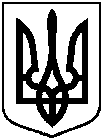                                         Проєкт                                   оприлюднено                              «       »                2023 р.СУМСЬКА МІСЬКА РАДАVІІI СКЛИКАННЯ                    СЕСІЯРІШЕННЯвід                                       № м. СумиПро внесення змін до рішення Сумської міської ради від 14 грудня 2022 року № 3321-МР «Про програму «Суспільні комунікації Сумської міської територіальної громади» на 2023-2025 роки»